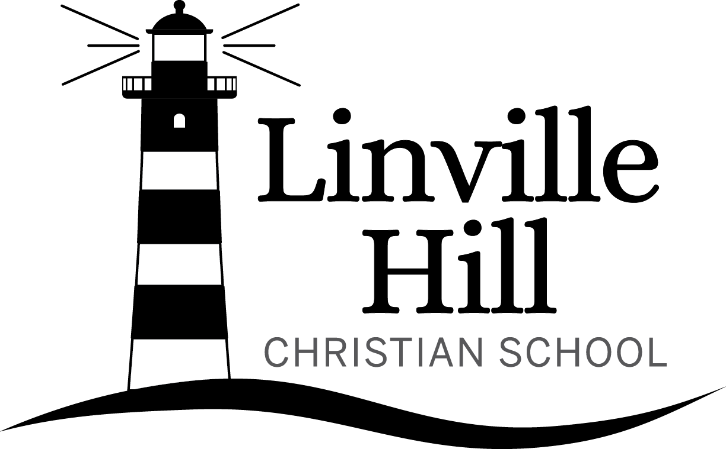 Parent / Student HandbookK–6 CampusMission StatementLinville Hill Christian School is a community of faith where students learn to think deeply about who God is as they discover their God-given purpose in preparation for a lifetime of service to the King.295 South Kinzer AvenueParadise, PA(717) 442-4447www.linvillehill.orgFaith – Service - Learning“Helping our children tell a better story.”Mission StatementLinville Hill Christian School is a community of faith where students learn to think deeply about who God is as they discover their God-given purpose in preparation for a lifetime of service to the King.Philosophy“Live life, then, with a due sense of responsibility, not as men who do not know the meaning of life and purpose of life, but as those who do.” Ephesians 5:15Linville Hill Christian School holds the following philosophy:The people of God are a distinct people, with a distinct calling and unique educational goals. They must educate to:transmit their history and made their identity clear;train in the skills needed to carry on the work they consider to be important;teach the values they consider important;help the young develop his own personal view of reality.The task of education is carried on not only in schools, but it is the work of the whole people. In fact, it is only as the group practices them that values taught in schools can expect to be taken seriously.The educational task is seen as a part of the people’s faithfulness to God and thus should be subjected to regular scrutiny to keep in touch with the goals and needs of the people of God.The ultimate purpose of education as practiced by the people of God is to aid in living as a reconciled and reconciling people.PurposeTeach and train students in accordance with the fundamental goals of education such as the development of character, command of fundamental processes, preparation for further education and/or vocation, and worthy use of time.Integrate all teaching and activity with the knowledge of God, as revealed in His word, and His authorship of all things.Explain the Holy Scriptures so that the students may know God as He has revealed Himself for “the fear of the Lord is the beginning of wisdom and the knowledge of the Holy is understanding.”Help the child learn the true purpose of his life as being rightly related to God, enabling him to adjust properly to his society and to the world.Meet the daily attendance health, and curriculum guidelines prescribed by the Commonwealth of Pennsylvania for non-profit, religious educational institutions.Provide an equal opportunity for education for all eligible students regardless of race, sex, nationality, or ethnic origin.Core ValuesMotivated by Scripture / Practical in ApplicationEducational ExcellenceProvide educational excellence that integrates faith and learning.“The fear of the Lord is the beginning of knowledge.” Proverbs 1:7aDiscipleshipDevelop fully devoted followers of Christ.“The disciples went and did as Jesus had instructed them.” Matthew 21:6Christian CharacterCultivate the character qualities inherent in Christ.“But the fruit of the Spirit is love, joy, peace, patience, kindness, goodness, faithfulness, gentleness, and self-control. Against such things is no law.” Galatians 5:22PrayerExist in a constant state of adoration, confession, supplication, intercession and thanksgiving.“Devote yourself to prayer, being watchful and thankful.” Colossians 4:2RespectView with mutual regard the real worth of others.“Do nothing out of selfish ambition or vain conceit, but in humility consider others better than yourselves.” Philippians 2:3SafetyCreate a safe and caring environment.“…but whoever trusts in the Lord is kept safe.” Proverbs 29:25bOpportunityOffer a variety of experiences that will prepare students for responsible living in a global society.“Therefore, as we have opportunity, let us do good to all people, especially to those who belong to the family of believers.” Galatians 6:10UnityWork in conjunction with each other and the community toward common goals.“How good and pleasant it is when brothers live together in unity.” Psalm 133:1AccreditationsLinville Hill Christian School is accredited by the following organizations:ACSI – Association of Christian Schools InternationalMSA – Middle States AssociationLinville Hill Christian School is affiliated with:MACSA – Mid-Atlantic Christian Schools AssociationAcceptable Use Policy (AUP)Linville Hill Christian School (LHCS) provides access to technology and the internet for students and staff to enhance the school’s educational program. Linville Hill provides a filtered internet service to help prevent access to inappropriate materials. This policy is in place to protect our network as well as our students and staff from the inherent dangers of the internet, including inappropriate content, viruses, spyware, and other destructive factors. Deuteronomy 6:16 “Do what is right and good in the sight of the Lord.”Our Principles:LHCS believes that students should honor the Lord while advancing their education through the acquisition of computer knowledge and skills. Therefore, each student bears the responsibility of self-government in accordance with biblical standards when using electronic devices. The use of such devices is a privilege, not a right; thus, the student who uses the electronic device inappropriately will incur consequences.LHCS believes that home use of electronic devices is to be governed by parents. When students are at school, LHCS reserves the right to govern all devices used on school ground or at school functions. LHCS will monitor the use of electronic devices on school premises through a variety of means including but not limited to filtration software, firewalls, random screening and other means.Rules and Expectations:The Technology Administrator must preapprove all electronic devices. Electronic devices include but are not limited to cell phones, hotspots, cameras, laptops, netbooks, Chromebooks, iPods/MP3 players, tablets, handheld computers. The user of the electronic device must have a signed AUP policy on file.All students must utilize the LHCS network. The use of another wireless network will constitute breaking of the AUP policy.LHCS students and staff must follow all state and federal laws related to electronic device use. This includes laws relating to copyright, software piracy, harassment, etc.Students are expected to treat LHCS property with care and respect. Any loss, damage or other misuse may incur financial responsibility of the parent. Students must not have food or drink at any computer area or near electronic equipment.Students must receive permission from their teacher or supervising staff to use any device.At any point in time, a teacher or administrator may request a student to show open documents, programs and/or websites displayed on the electronic device.Privacy:Students are expected to maintain a cyber-presence that reflects the light of Christ.Cyber-bullying of any kind will not be tolerated and evidence thereof will be considered the breaking of this Acceptable Use Policy.Students may not enter, change, or duplicate another person’s personal file as this is a violation of LHCS plagiarism rules as well as Federal Law.All printing from LHCS device or other approved technology must be kept to what is only necessary for school and educational purposes.Academic Honesty & PlagiarismAcademic integrity is of the utmost of importance in an academic environment, therefore, it is essential that each student take responsibility for his/her own work. Cheating and plagiarism are unacceptable practices. Cheating is the giving, receiving, or using help not authorized by the teacher on any form of homework and/or assessment. This means that students should not copy from another’s work, provide answer to one another, or use any source of information not allowed by the teacher on class work, homework, projects quizzes, or tests. Plagiarism is intentionally presenting someone else’s work or ideas as one’s own. This could include copying or paraphrasing from a book, journal, or the internet without acknowledging the original writer. Cutting and passing internet web pages and taking another’s work and rewriting in “your own words” also constitutes plagiarism.Students who are caught cheating or plagiarizing could receive a zero for the assignment or may be asked to re-submit the assignment for partial credit. Other disciplinary measures could be expected.Arrival and DismissalStudent should arrive no earlier than 8:10 AM, as limited supervision is available before this time. Students report directly to their classrooms upon arrival. (Exceptions would be students transported by high school students. Please contact the office directly.)To ensure safety and efficiency with after-school pick-up of students, we ask that you please adhere to the following guidelines:Call or email the school office BEFORE 2:00 PM to have your child listed on the pick-up list. This will ensure your child is dismissed to the back of the building for parent pick-up.Please arrive before 3:00 PM to pick up your child. Drive to the back of the building and wait in the pick-up line. Do not leave car unattended and be cautious when leaving.Parents picking up students at dismissal may NOT pick-up at the side or front of the building. These locations are reserved for the school buses.At NO time may a student be picked-up from the playground.Bible MemoryScripture memorization is a part of the Bible curriculum requirement at each grade level. Students are given a Bible memory schedule at the beginning of each quarter. Teachers and students are encouraged to explain and make each passage practical for the student. Passages will be taken from the NIV translation. Bible memory is graded by the teacher. Birthday PartiesStudents may bring a special treat for the class on their birthday. Students with a summer birthday may work with their teacher to pick a day during the school year to celebrate. Please notify the teacher of your plans for a birthday treat so he/she can work out the best time. There is no refrigerator available for storing food and drink.Attendance PolicyThe right and privilege of attending Linville Hill Christian School carries with it the responsibility of both parents and students to recognize the direct relationship between academic success and regular school attendance. Punctual and regular attendance at school is a shared responsibility between the student and his/her parent or guardian. Students should miss school only when necessary because much of the classroom activity cannot be replaced; the benefit of instruction, discussion, and participation is lost forever. Our goal is to have students attend school every day. We know that illness or family circumstances sometimes make this impossible. We also value family vacations and the opportunities for families to spend uninterrupted time together. However, we want to encourage students to treat school attendance as a serious matter and to embrace their intellectual gifts as an act of worship. Excused AbsencesAbsences that do not meet the excused absence guidelines and/or are not requested at least five (5) school days in advance will not be approved and will be considered unexcused. Students who have already reached ten (10) absences during a school year may not request permission for a pre-approved absence. If a family emergency arises that does not meet these guidelines, it is at the administration’s discretion as to whether the absence is approved.Excused absence guidelines: Students may legally be absent from school because of personal illness, impassable roads, death in the immediate family, or other compelling situations directly affecting the student.Parents must provide a signed excuse card for all absences, tardy or early dismissals.If an excuse card is not received after five (5) school days, the absence will be classified as unexcused.Pre-approved AbsencesOccasionally, a student may need to miss school for a reason other than illness. Discretion is strongly advised in planning such absences. While special events and trips could be advantageous for some students, they could also be detrimental for others. Absences for students who are just maintaining passing grades could have a serious negative effect on class studies and grades. Parents are asked to give this careful consideration before deciding on a trip or activity.Obtain a pre-planned education absence form from the school office or the school’s website.The completed form should be submitted to administration at least five (5) school days in advance before making final arrangements for travel.These preplanned trips should not exceed five (5) school days at a time.Requests due to extenuating circumstances will be handled on an individual basis.Students and parents are NOT to expect work to be sent home ahead of time.Excessive Absences:Excessive absences will result in a conference with the principal. Any student absent for more than thirty-five (35) school days may not be promoted to the next grade. If the absences are due to extenuating circumstances, the administration may waive this policy.Unexcused Absences:Linville Hill Christian School is obligated to the rules and regulations of the State Department of Education concerning unexcused absences. Assignments, quizzes, or tests given during an unexcused absence will receive no credit.BullyingFrom time to time in a large community such as a school, conflict and offense can occur. As part of living in a sinful world, bullying can result when we do not relate to others as we should or when people try to exert power and influence over others.Linville Hill Christian School realizes that while bullying may occur, it is never acceptable and seeks to implement a clear framework for dealing with bullying incidents. The school’s response to bullying is based on the pattern of relating to one another found in the Bible. God intended for us to live in a way that acknowledges differences and accepts others because we are all made in God’s image.Our policy is based on the principle that bullying is not acceptable at LHCS. LHCS recognizes that not all behaviors should be considered bullying or willful violation of this policy. Behaviors will be assessed by the teacher and/or administrator and addressed according to the policy below.All parties will be spoken to – victim, bully and sufficient bystanders to establish the facts of the situation and to hold them accountable for their actions/inactions. Generally, all parties will be asked to give a verified account of what has happened with a view to understanding the whole picture.All faculty and staff will be informed about the incident so that they may be aware of any issues between students.Parents of victim and bully will be informed throughout the process and may be invited to be present in discussions.Child Abuse / NeglectIn accordance with Pennsylvania state law, school staff are obligated under penalty of fine and jail term, to report the reasonable suspicion of physical abuse, sexual abuse, or child neglect. In this very serious and legally narrow area, the school will not contact parents in advance of making a report to authorities, which would be the procedure followed in most other legal matters. The clear intent of the law is to mandate that a report of reasonable suspicion of abuse be made. School staff will make such reports in the best of interest of the affected child and do not have any legal alternative except to make the report to the proper authorities for their investigation and review.Parent–Teacher Fellowship (PTF)There are two Parent-Teacher Fellowship (PTF) meetings planned each year, one in September and one in March. The purpose of the PTF meeting is to provide time of inspiration, fellowship and decision-making on school business. ALL patrons are expected to attend the fall conferences, spring conferences are optional or at the teacher’s discretion. Behavior ManagementLinville Hill Christian School’s behavior management policy is based on the teachings of the scripture.“Love is patient; love is kind. It does not envy; it does not boast; it is not proud. It is not rude; it is not self-seeking; it is not easily angered; it keeps no records of wrongs. Love does not delight in evil, but rejoices with the truth. It always protects, always trusts, always hopes, always perseveres. Love never fails.”          I Corinthians 13:4-8LHCS expects the best from their students. Positive, proactive guidance and positive behavior management are used in all classrooms. From time to time, students struggle to make good choices and it is during these times that informal lessons, taught from the perspective of grace and love, are implemented at school. Our goal is to provide a safe, loving environment in which Christian principles and standards are taught.Misbehaving students will be attended to immediately. Depending on the severity of the misbehavior, discipline may range from redirection, conferencing the with the teacher and/or principal. Suspension/expulsion from school is rare and used as a last resort after grace and reconciliation have been exhausted. Parents will be notified of student’s behaviors that result in school discipline.Students are encouraged to display high standards of moral, ethical, and social conduct. LHCS is a community of Christian learners and educators. Christian standards concerning heart, attitude and personal and social behaviors are both expected and upheld. Therefore, we share in the responsibility to live in a way to bring honor and glory to Jesus.Attitudes and behaviors, which contribute to effective education for the community, are valued and nurtured. Please note the following items to ensure stewardship and a positive environment:The use of improper language (vulgarity, obscenity, profanity) is not appropriate language becoming of a Christ-follower. The principal will conference with parents if a student uses profanity to discuss ways to guide a child to selecting appropriate language.Students should keep their hands off others, which would include pushing, hitting, holding, wrestling, horseplay, etc.Students are to speak to peers and all adults with a respectful tone and attitude. There is to be no teasing, name-calling, or put-downs. Good manners and respect for others is expected at all times.Student-to-student harassment and bullying will not be tolerated at LHCS. (Refer to Bullying.)School property is to be respected and cared for at all times in order that damage does not occur. When school property or equipment is damaged unnecessarily and needlessly, a fair charge will be made and parents will be notified.Students are to respect the property of others. Never take anything belonging to someone else without permission; return in good condition anything borrowed.Weapons of any type are not permitted.LHCS is to be tobacco, alcohol and drug free.The purpose of consequences is to guide students into making better choices in the future. Each teacher/class has established their own daily/weekly behavior policy that will be communicated in their classroom and parents at the start of the school year. This allows both the student and parents to have a clear understanding of behaviors in the classroom.Emergency Contact InformationPlease inform the school office of any changes in student’s information: business, home and cell phone numbers, address, and emergency and medical information. If parents are going to be out of town, please let the office know who is responsible for your child during your absence.Emergency ClosingsAll patron families are included in the automated phone call that informs of delayed openings, closings and unplanned early dismissals. This information is also available on WDAC and WJTL radio stations and WGAL television. Linville Hill Christian School usually follows the weather emergency schedule of Pequea Valley School District.Field TripsStudents are taken on field trips in order to provide outside educational experiences. Individual classroom teachers supervise these trips. The number of parent chaperones varies per field trip. All chaperones must have their clearances in order to have direct supervision of students on the field trip. Field trips are part of required course participation and are not optional.Matthew 18In accordance with Matthew 18: 15-17, parents who have a complaint with a staff member or program/activity under supervision of a staff member, should bring the problem in private to the person involved. Parents are encouraged to schedule a conference with the teacher/staff member to discuss any concerns. If the problem is not resolved, parents should bring it to the Administration. After these avenues have been thoroughly exhausted, parents can request a meeting with the Board of Directors.Parent Volunteer ClearancesAccording to the state of Pennsylvania, anyone who volunteers or works directly with children must file the following state approved clearances:Child Abuse ClearancePA Criminal Record CheckFBI Clearance – if lived in PA less than 10 yearsCopies of returned clearances should be filed with the office. Parents who need above clearances include all chaperones for field trips, volunteering in the classroom or library and driving for games or field trips. Information on any of these forms is available in the office.Lost and FoundIf an item is found, it will put into the Lost and Found in the office. A student must pay $0.25 to get an item out of the Lost and Found. Twice a year, all items will be placed in the hallway to be claimed. Items not claimed will be donated.Dress StandardsStudents are expected to live and conduct themselves in a manner that is pleasing to God and glorifying to the name of Jesus Christ (II Thessalonians 1:11-12.) The dress code at Linville Hill Christian School is based on academic attire and modest clothing that is appropriate to create a positive Christian education atmosphere. Enforcing the dress code is NOT the sole responsibility of the school. We expect parents to cooperate in monitoring their student’s daily attire to ensure compliance with the dress standards.The administration and faculty reserve the right to ask students to remove or change items of clothing that they deem inappropriate or distracting.GeneralLogos and symbols on clothing shall be in keeping with them mission and values of the school.Shoes must be worn at all times. Sandals are allowed during warm months, but sneakers are required for physical education class.Hair is to be neat and clean. Extreme styles are to be avoided.GirlsShirts (with sleeves) and dresses or skirts are required.No revealing or provocative clothing is permitted. When leggings are worn underneath a skirt, the skirt may come slightly above the knee.When leggings are not worn with a skirt, the skirt must come to the knee when standing.Jewelry (earrings, bracelets, necklaces) is not permitted.BoysPants in a variety of fabrics (denim, khaki, corduroy) are acceptable.Athletic pants are not permitted, though they may be worn on PE days.Shorts are not permitted.Shirts with sleeves are required.If a student’s clothing does not meet the dress code, the principal or office staff will contact the parent to inform the parents of this concern. In the event that a family is repeatedly contacted regarding dress code, a meeting with administration will be set up to help solve the conflict. If a student’s clothing is deemed too inappropriate to continue the school day, alternative clothing will be provided for the duration of the day.The school administration reserves the right to make modifications of the dress code for special occasions such as Community Cleanup Day, field trips, spirit days and other fun/reward situations.ParkingPlease do not park directly in front of the main school entrance from 7:45 to 8:45 AM and 2:15 to 3:30 PM for any reason. Never attempt to pass a bus or any other vehicle in the parking lot. Always be observant of students crossing the parking lot between parked cars.VisitorsAll visitors (including parents) must sign-in at the school office if they are visiting on campus during school hours. This procedure will help us better protect our children from unwanted visitors and help us know who is on campus in case of emergency. Exceptions to the sign-in procedure are programs and all school-wide events. Parent involvement is welcomed and encouraged for all activities.Grading SystemParents are able to keep current with their child’s academic progress through an online program called MySchoolWorx. Interim reports are mailed home to all students in grades 4-6. Report cards are posted on MySchoolWorx for grades 1-6. A hard copy of the report card will be sent home with kindergarten students.The following is the grading scale for grades 1-6:		A+	98-100		C+	77-79		A	93-97		C	73-76		A-	90-92		C-	70-72		B+	87-89		D+	67-69		B	83-86		D	63-66		B-	80-82		D-	60-62					F	59-Homework GuidelinesHomework serves two important functions. It permits a review of the work done during the school day and helps to prepare students for projects and/or tests. It also allows the parents to know what is happening in the classroom curriculum.Time recommended for homework assignments:Grades 1 and 2		10 – 20 minutes dailyGrades 3 and 4		30 – 40 minutes dailyGrades 5 and 6		50 – 60 minutes dailyKindergarten will have some reading and math homework throughout the school year.If you believe your child is diligent in their homework responsibilities, yet still spends significantly more time on their homework than recommended above, please schedule a time to meet with your child’s teacher to share your concerns.LunchStudents will pack lunch and eat in their classroom. Wednesday Lunch – Most Wednesdays a lunch is available for those who have ordered in advance. Lunches must be ordered the beginning of each quarter on the MySchoolWorx website. The options generally are Chick-Fil-A, pizza, hot dog, walking taco or “hot lunch” provided by the mothers.Hot Lunch – The patrons provide a “hot lunch” once a month. All mothers will be asked to help provide food and/or serve a hot lunch twice during the school year. Dates and menus for the “hot lunch” will be determined.Drinks and Ice Cream – Drinks and ice cream items are available to the students each day. Orders will be taken during homeroom. Students who are frequent purchaser are encouraged to buy drink cards and/or ice cream cards from the office instead of handling small amounts of money each day. Please send disposable utensils, as they are not supplied by the school.Health RequirementsAn up-to-date immunization record for each child must be on file in the school office. Immunizations must be completed according the Pennsylvania School Immunization Law. Check with the school office for requirements.When a student is sick or hurt, parents/guardians will be notified as soon as possible. Students becoming ill should report to the office after talking with the teacher. We are not equipped to handle children who are ill. A child who becomes ill or develops a fever will not be allowed to stay in class and must be picked up from the school.Every possible provision is made to provide a wholesome, healthy atmosphere at school. We have found that there is a real correlation between a child’s health and his enjoyment of school and ability to profit from it. A sick child cannot learn effectively and is unable to participate in class in a meaningful way. If your child appears to be ill, please do not send him/her to school. Keeping a sick child home prevents the spread of illness in the school community and gives the child opportunity to rest and recover.The following guidelines should be considered when making the decision as to whether your child should come to school:Fever – the child should remain at home. The child can return to school after he/she has been fever free for 24 hours without the use of fever-reducing medications.Diarrhea/Vomiting – A child with diarrhea and/or vomiting should stay at home and return to school only after being symptom free for 24 hours.Conjunctivitis (eye infection) – Following a diagnosis of conjunctivitis, the child may return to school after the first dose of prescribed medicine.Colds – Consider keeping your child at home, if he/she is experiencing discomfort of cold symptoms, such as nasal congestion and cough. A continuous colored discharge from the nose may be a sign of infection. Consider having the child seen by a health care provider.Head Lice – Children with head lice or nits may not attend school and may be readmitted only once treatment has been started and authorized school personnel have examined him/her. Suggestions for proper treatment may be obtained by the school office.NOTE: Any parent wishing to decline immunizations for religious reasons must sign and date the PA Department of Health-Certificate of Immunization care for their child. Parents are expected to state in writing their objections to immunizations / that their religious belief teaches opposition to such immunizations. Parents need to be aware that there are state mandates to exclude non-immunized children from school for a certain number of days when an outbreak of a communicable disease occurs in a school setting. Recess GuidelinesStudents in grades K-4 will have a daily mid-morning and afternoon recess. Grades 5-6 will have a daily recess at lunchtime. LHCS teachers and staff supervise recess at all times. Students may be kept in their classrooms for unfinished work or discipline reasons. A note must be brought in from home to be excused from recess..Scholarship InformationScholarships are offered to families who meet the eligibility requirements. Funds for our EITC Scholarship Fund are received from local businesses. Scholarships vary based on income, number of children attending LHCS and the amount of businesses who contributed through Earned Income Tax Credits (EITC) in the current tax year.Application packets are sent to each patron family in October. The application should be completed and sent to Faith Builders along with a copy of the previous year’s tax return. Faith Builders will confirm eligibility and determine the scholarship. All applications are confidential and are only reviewed by Faith Builders. Scholarship funds are received in January.School CleaningStart of Year – Every family is expected to participate in the cleaning and preparation of the building for the start of the school year. A cleaning week will be scheduled, usually the first week in August. Parents will receive information in July detailing the area of school to be cleaned.During Year – Parents are also scheduled to clean the school two times per year. If your assigned date does not fit your calendar, please trade with someone or make other arrangements. Parents may opt out of their cleaning for a fee. Please contact the office for opt-out-fee.TransportationDistrict buses transport students from the following districts: Coatesville, Conestoga Valley, ELANCO, Lampeter-Strasburg, Pequea Valley, and Solanco. These districts will contact patrons with scheduled times and procedures. Linville Hill provides transportation for Octorara, Oxford and School District of Lancaster students and will contact patrons with these schedules. Students may only ride their school district’s bus.Student ConductLinville Hill Christian School values each student as a unique image bearer of God. Within the Christian community, we expect our students to demonstrate Christ-like behavior that builds one another up in the body of Christ. Acceptable behavior will model appropriate Christian maturity, evidenced by expressions of Biblical thinking, Christian character, and acts of servant leadership.Scriptural purity and godly character are the standards for both student and staff behavior. Therefore, interaction among all members of the LHCS community should be above reproach. This includes not only inappropriate physical touching, but also behaviors that are sexually suggestive or unbecoming. Should there be a violation of this policy, parents will be notified and the student involved will subject to disciplinary action.TuitionTuition amounts are issued at the end of the school year for the upcoming school year. Patrons have the option of paying by using monthly amounts with the first payment due in August or paying in full by August 31st with a 2% discount on the total tuition bill.A $250 registration fee is charged to each patron family that is registering for the upcoming school year. A $100 discount is given if the fee is paid by March 1 of the current school year.